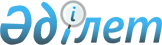 О внесении изменения в постановление акимата от 11 декабря 2012 года № 359 "Об определении целевых групп населения в Аулиекольском районе на 2013 год"Постановление акимата Аулиекольского района Костанайской области от 30 сентября 2013 года № 344. Зарегистрировано Департаментом юстиции Костанайской области 23 октября 2013 года № 4252

      В соответствии со статьей 31 Закона Республики Казахстан от 23 января 2001 года "О местном государственном управлении и самоуправлении в Республике Казахстан", акимат Аулиекольского района ПОСТАНОВЛЯЕТ:



      1. Внести в постановление акимата района от 11 декабря 2012 года № 359 "Об определении целевых групп населения в Аулиекольском районе на 2013 год" (зарегистрировано в Реестре государственной регистрации нормативных правовых актов под номером 3982, опубликовано 24 января 2013 года в газете "Әулиекөл") следующее изменение:



      1) преамбулу изложить в новой редакции:



      "В соответствии со статьей 31 Закона Республики Казахстан от 23 января 2001 года "О местном государственном управлении и самоуправлении в Республике Казахстан", пунктом 2 статьи 5, подпунктом 2) статьи 7 Закона Республики Казахстан от 23 января 2001 года "О занятости населения", акимат Аулиекольского района ПОСТАНОВЛЯЕТ:".



      2. Контроль за исполнением постановления возложить на заместителя акима района Нугманову Р.С.



      3. Настоящее постановление вводится в действие по истечении десяти календарных дней после дня его первого официального опубликования.      Аким района                                А. Балгарин      СОГЛАСОВАНО:      Исполняющая обязанности

      руководителя ГУ "Отдел

      занятости и социальных

      программ акимата

      Аулиекольского района"

      __________ Тетерюк Л.Е.
					© 2012. РГП на ПХВ «Институт законодательства и правовой информации Республики Казахстан» Министерства юстиции Республики Казахстан
				